ONTARIO COLLEGES ATHLETIC ASSOCIATION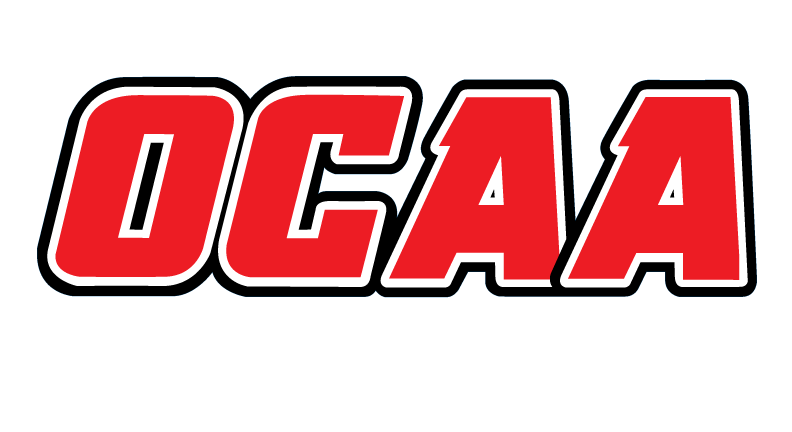 2019-2020 STANDARDIZED TEAM ROSTER The information collected in this form is used and disclosed by the Ontario Colleges Athletic Association (OCAA) in accordance with the terms The Personal Information Protection Policy.  For further information about OCAA collection, use and disclosure of personal information, see our Personal Information Protection Policy at www.ocaa.com.AS OF:September 23, 2019School:Lakehead OrilliaLakehead OrilliaTeam:GolfGolfFirst NameLast Name#POSHeightHometownYearName Pronunciation BrownJosh175Kilworthy, ONJosh BrownCastanheiroAlexander177Pickering, ONAlex Cast-an-heir-oChiarotLucas183Caledon, ONLucas Shu-rotDobsonAndrew182Ajax, ONAndrew Dob-sonRodgerRyan187Severn, ONRyan Rod-gerCoaching Staff:PositionNameName PronunciationYearHead CoachTerry SmithTerry Smith4